Acceso (acceso.ku.edu)Unidad 4, SucesosSiglo XX-XXIYoung Indiana Jones DVDs: Pancho Villa Scene(Música)(Voces al fondo, inaudibles)(Joven) Lo siento.(Hombre) ¿De verás lo siente mi hijo? Siempre lo mismo. En una revolución sufre la gente.(Joven) ¡Pero luchamos por usted! El general Villa dice que…(Hombre) ¿El general Villa? Escucha, hace muchos años cabalgué con Juárez en contra del emperador Maximiliano. En esa perdí muchas gallinas pero yo creí que valía la pena ser libre. Cuando don Porfirio subió a presidente lo apoyé, pero se llevó las gallinas. Luego vino Huerta y se llevó las gallinas. Le tocó el turno a Carranza y también se llevó las gallinas. Ahora viene Pancho Villa a liberarme y lo primero que hizo fue robarme las gallinas.(Joven) Pero el ejército necesita comida. Villa quiere ayudarte.(Hombre) ¿Ayudarme? ¿Ayudarme? También iba a ayudarme Carranza y todos los demás. ¿Qué diferencia hay entre uno y otro? Mis gallinas no lo saben. En el mundo entero las revoluciones vienen y van. Los presidentes suben y caen, todos roban las gallinas. Lo único que cambia es el nombre de quien se llevó la gallina.This work is licensed under a 
Creative Commons Attribution-NonCommercial 4.0 International License.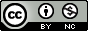 